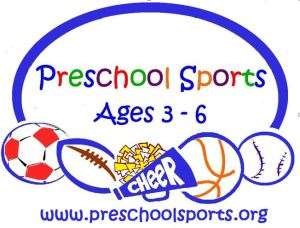 Preschool Sports  VOLUNTEER APPLICATION (13-16 year olds) Volunteering is a great way to give back to your community, and fulfill service hour requirements for school organizations. Volunteer hours will enhance your college application as well as scholarship applications.  Name __________________________________________ Age (as of 6/1/16) _____ Address ________________________________________ Phone________________ School________________________________ Grade_____ DOB_________________ Email_____________________________________ T-shirt size__________________ List any certifications you may have (i.e. 1st aid, CPR) ____________________________________________________________________________ Completed application can be sent to: Preschool Sports  217 Moore Rd.  Avon Lake, Oh 44012 Applicant's Signature ____________________________________ Date_________ Signature of Parent/Guardian ______________________________ Date_________ List experience with children and or helping with programs (babysitting, younger siblings, athletic experience). ____________________________________________________________________________________________________________________________________________________________________________________________________________________________________ ***Important***  Applicants are requested to have one letter of reference from an adult other than a parent attached to their application. Name and contact information for reference must be included. 